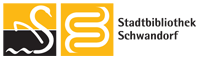 Bestellformular MedienkistenMedienkisten zum Thema
Gewünschtes Abholdatum (bitte beachten Sie eine Vorlaufzeit von ca. 10 Tagen)Name der Institution
Vor- und Zuname 
Lehrkraft / Erzieher*in
Klassenstufe / Gruppenname
Klassen- / GruppengrößeTelefon InstitutionTelefon privatE-Mail InstitutionE-Mail privatIhre Bemerkung / Nachricht für uns